Millian Methodist Preschool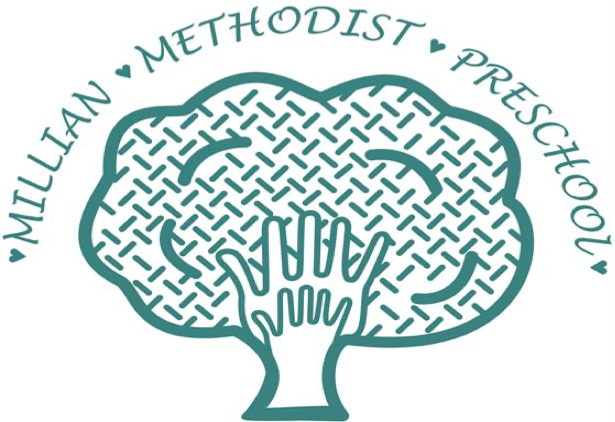 13025 Grenoble Dr. Rockville, MD 20853 301-946-2222   millianpreschool67@gmail.comRegistration Form (September 2023 – May 2024)CHILD’S NAME _____________________________________________   NICKNAME ______________________     	First                                                                Last  CHILD’S BIRTHDAY ____________________________________________                    SEX   M  or  F   	  	  	                                               STREET ADDRESS____________________________________________________________________________  CITY, STATE, ZIP CODE________________________________________________________________________   MOTHER’S NAME___________________________________EMAIL _________________________________  	First                                                                Last  Cell #_____________________________Work #_______________________ Home #_____________________  FATHER’S NAME___________________________________EMAIL __________________________________  	First                                                                Last  Cell #_____________________________Work #_______________________ Home #_____________________  Children are divided by age groups based on their birthdays by September 1 of the school year.Maryland State Health Forms and proof of immunizations are required for all students.  All 3 and 4-year-old students must be toilet trained.   The Last month’s tuition (May 2024) is due by May 1, 2023, to finalize space.  Signature_______________________________________________________  Date______________________  TWO YEAR OLDS – Non-Refundable Registration Fee $150        ____ Two mornings  (Tuesday and Thursday)  	  9:00 -  12:00  $260 per month  ____ Three mornings (Monday, Wednesday & Friday)         9:00 – 12:00    $345 per month      ____ Five mornings  (Monday - Friday)  	  	  THREE YEAR OLDS -  Non-Refundable Registration Fee $150  9:00 -  12:00    $500 per month  ____ Three Days            (Monday, Wednesday & Friday)             ____ Five Days                (Monday - Friday)  9:15 - 1:15	   9:15 -   1:15  	  	  $445 per month              $670 per month  $445 per month  $670 per month  FOUR YEAR OLDS -  Non-Refundable Registration Fee $150                                     ____ Three Days 	         (Monday, Wednesday & Friday)                   9:30 -   1:30      ____ Five Days              (Monday - Friday)  	  	                   9:30 -   1:30  	  FOUR YEAR OLDS -  Non-Refundable Registration Fee $150                                     ____ Three Days 	         (Monday, Wednesday & Friday)                   9:30 -   1:30      ____ Five Days              (Monday - Friday)  	  	                   9:30 -   1:30  	  $445 per month              $670 per month  $445 per month  $670 per month  